FORMULÁRIO DE RECADASTRAMENTO ANUAL DO AUXÍLIO-SÁUDE(PER CAPTA SAÚDE SUPLEMENTAR)*Parentesco:     (F) Filho(a)     (E) Enteado(a)     (COM) Companheiro(a)     C) Cônjuge     (O) Outro_________________________,  ______ de ___________________ de ____________________________________________________AssinaturaObservação: Os pedidos que não estiverem devidamente documentados estarão sujeitos a indeferimento.	Auxílio Saúde é o benefício devido ao servidor ativo, inativo e ao pensionista, de caráter indenizatório, realizado mediante ressarcimento, desde que comprovada a contratação particular de plano de assistência à saúde suplementar que atenda às exigências contidas no termo de referência anexo à Portaria nº 01, de 09 de março de 2017.Documentos específicos para o recadastramento:Declaração de quitação da operadora de plano de saúde, discriminando os valores mensais por beneficiário, que atende a Portaria Normativa SRH/MPOG n° 01 de 09 de março de 2017 OU Boletos (de janeiro a dezembro do ano a ser comprovado), discriminando os valores mensais por beneficiário, com os respectivos comprovantes de pagamento;OBS: Na existência de filhos e enteados entre 21 (vinte e um) e 24 (vinte e quatro) anos de idade, também beneficiários do auxílio-saúde, é preciso comprovar a dependência econômica e a condição de estudante. Assim, acrescentar:Trecho da Declaração do Imposto de Renda do servidor, onde conste a relação dos dependentes econômicos do declarante;E documento de comprovação de vínculo estudantil em curso regular e em instituição educacional reconhecido pelo MEC (comprovante de matrícula).Informações Gerais: I) O auxílio saúde também poderá ser requerido para cobrir despesas com planos de assistência odontológica, observadas as regras contidas no art. 27 da Portaria 01/2017.II) O recebimento do benefício, sem vínculo a um plano de saúde dentro das condições estabelecidas pela legislação vigente, acarretará na devolução dos valores recebidos indevidamente.III) Dúvidas e informações pelo e-mail:  auxiliosaudeufpe@gmail.com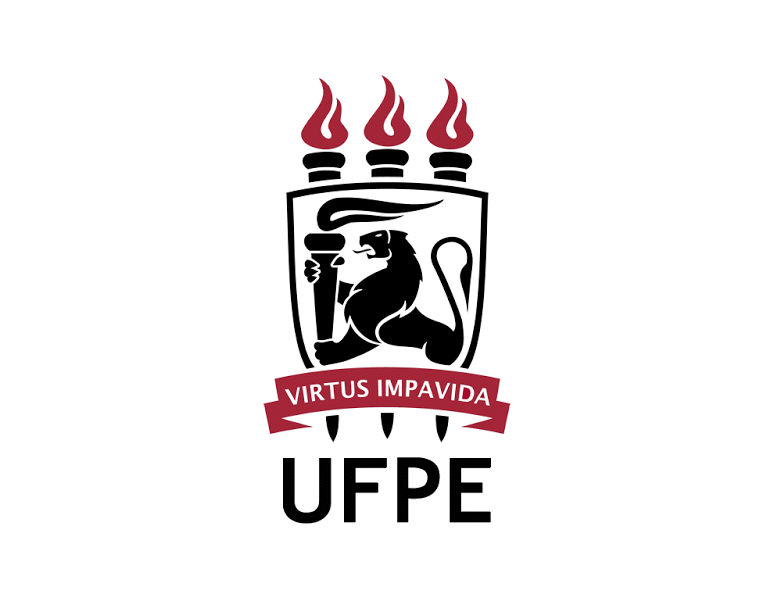 UNIVERSIDADE FEDERAL DE PERNAMBUCOPró-Reitoria de Gestão de Pessoas e Qualidade de VidaDiretoria de Qualidade de Vida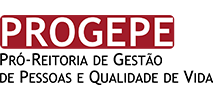 Versão: 2021.1IDENTIFICAÇÃO DO SERVIDOR/PENSIONISTA (TITULAR DO PLANO)IDENTIFICAÇÃO DO SERVIDOR/PENSIONISTA (TITULAR DO PLANO)IDENTIFICAÇÃO DO SERVIDOR/PENSIONISTA (TITULAR DO PLANO)IDENTIFICAÇÃO DO SERVIDOR/PENSIONISTA (TITULAR DO PLANO)IDENTIFICAÇÃO DO SERVIDOR/PENSIONISTA (TITULAR DO PLANO)IDENTIFICAÇÃO DO SERVIDOR/PENSIONISTA (TITULAR DO PLANO)IDENTIFICAÇÃO DO SERVIDOR/PENSIONISTA (TITULAR DO PLANO)Nome:      Nome:      Nome:      Nome:      Nome:      Nome:      Nome:      SIAPE:Telefone:      Telefone:      Telefone:      Celular:      Celular:      Celular:      Lotação:Lotação: Recadastramento referente ao ano: Recadastramento referente ao ano: Recadastramento referente ao ano: Recadastramento referente ao ano: Recadastramento referente ao ano:E-mail:E-mail:E-mail:E-mail:E-mail:E-mail:E-mail:Situação Funcional: Servidor Ativo  Servidor Aposentado Pensionista Outro:______________Situação Funcional: Servidor Ativo  Servidor Aposentado Pensionista Outro:______________Situação Funcional: Servidor Ativo  Servidor Aposentado Pensionista Outro:______________Situação Funcional: Servidor Ativo  Servidor Aposentado Pensionista Outro:______________Situação Funcional: Servidor Ativo  Servidor Aposentado Pensionista Outro:______________Situação Funcional: Servidor Ativo  Servidor Aposentado Pensionista Outro:______________Situação Funcional: Servidor Ativo  Servidor Aposentado Pensionista Outro:______________Plano de saúde: Plano de saúde: Plano de saúde: Mensalidade atual (R$): Mensalidade atual (R$): Mensalidade atual (R$): Mensalidade atual (R$): IDENTIFICAÇÃO DO(S) DEPENDENTE(S)IDENTIFICAÇÃO DO(S) DEPENDENTE(S)IDENTIFICAÇÃO DO(S) DEPENDENTE(S)IDENTIFICAÇÃO DO(S) DEPENDENTE(S)IDENTIFICAÇÃO DO(S) DEPENDENTE(S)IDENTIFICAÇÃO DO(S) DEPENDENTE(S)IDENTIFICAÇÃO DO(S) DEPENDENTE(S)Nome do Dependente Nome do Dependente Nome do Dependente Nome do Dependente Data NascimentoParentesco*Mensalidade atual (R$)1)    1)    1)    1)    CPF:   CPF:   CPF:   CPF:   2)    2)    2)    2)    CPF:     CPF:     CPF:     CPF:     3)3)3)3)CPF:CPF:CPF:CPF:4)4)4)4)CPF:CPF:CPF:CPF:Declaro, sob as penas da lei, para fins de comprovação junto à Pró-Reitoria de Gestão de Pessoas e Qualidade de Vida da UFPE, que as informações são verdadeiras e pelas quais me responsabilizo.